Газета учреждена Администрацией Раскатихинского сельсовета и координационным советом культурно - образовательного центра Раскатихинской средней общеобразовательной школы        4 ноября в ДК прошел Осенний бал для молодежи. В ходе сценария нужно было выбрать короля и королеву бала. Самые активные молодые люди получили сладкие призы за викторину и игры. Королем бала стал Сергей Маслов, как самый энергичный и активный. 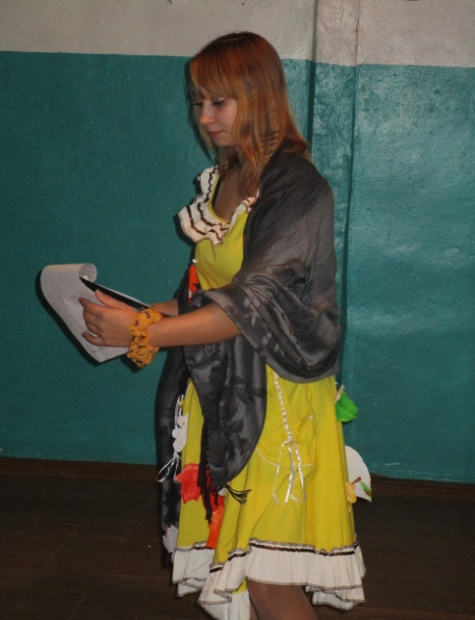 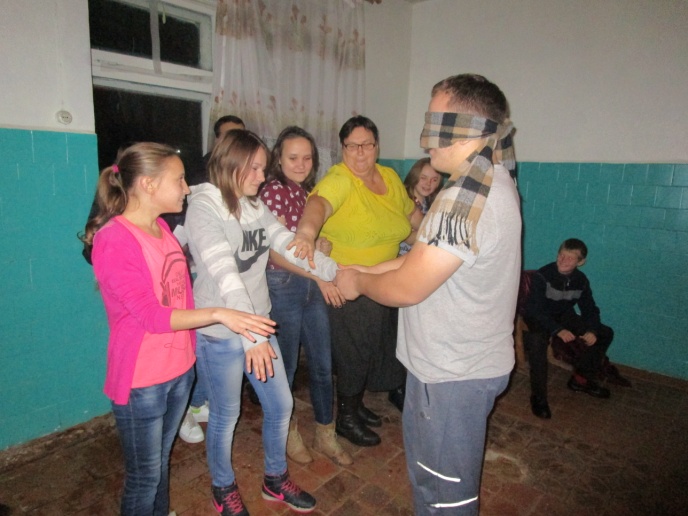 Королеву выбирали по тому же принципу, плюс у кого в одежде было больше желтого цвета. Итак, королевой вечера стала Кузьмина Галина.Директор Раскатихинского КДО Сартакова О.Н.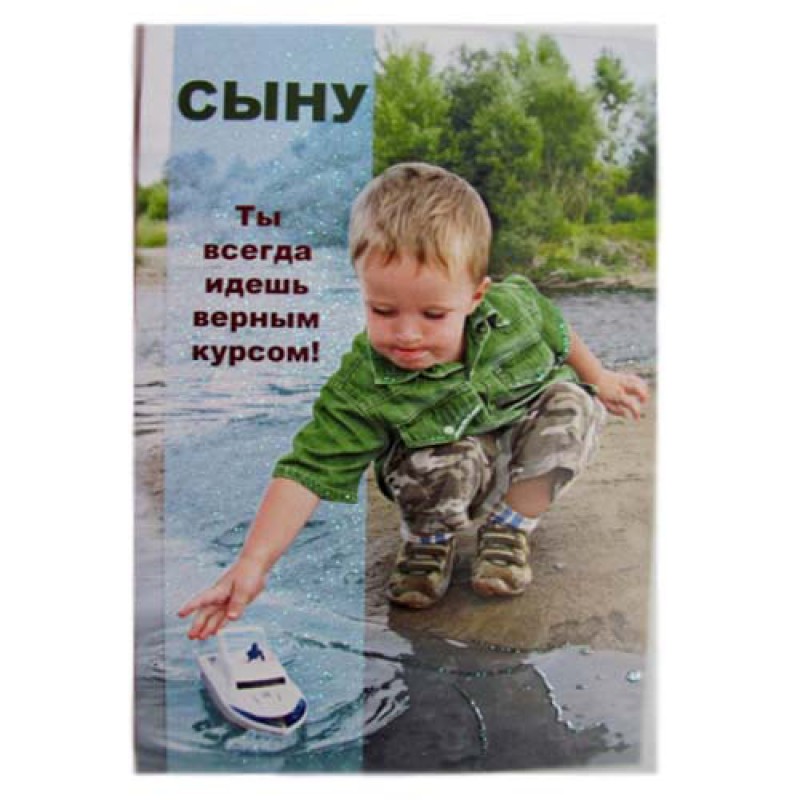       Во всем мире 22 ноября люди отмечают День сыновей. Иметь сына – это большое счастье для каждого родителя. Мамы любят сыночков, стараются научить будущих мужчин всему прекрасному, доброму, светлому, отцы стремятся показать, каким должен быть настоящий мужчина, ходят с ними на футбол, рыбалку, охоту, передавая весь свой опыт достойной смене.История появления этого праздника неизвестна. Однако Всемирный день сыновей успел завоевать любовь у населения нашей планеты, потому как все любящие родители стремятся дать своим детям, своим сыновьям – будущим отцам, все самое лучшее, дабы их жизнь была наполнена достатком и любовью.    Поэтому 22 ноября все мамы, папы, их сыновья слышат в свой адрес поздравления и наилучшие пожелания.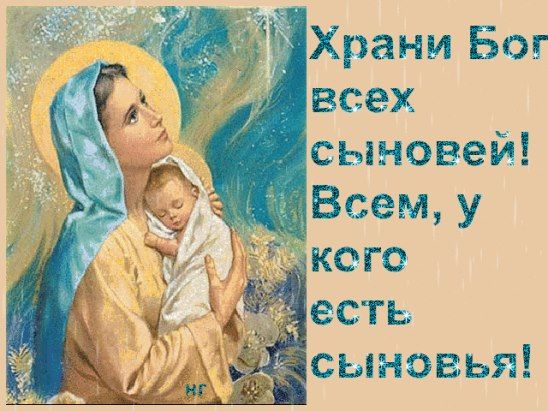        В День сыновей обычно все родители маленьких мальчиков балуют чад различными вкусностями и домашними сладостями. Однако главный подарок, который родители могут сделать в этот праздник, подарить детям любовь и приятные слова. Также это прекрасный повод выразить благодарность своему ребенку за то, что он сделал жизнь родителей намного краше, осмысленнее, сказать о том, как они гордятся своим сыном, его успехами, заслугами и закрепить все это символическим подарком.Образовательная программа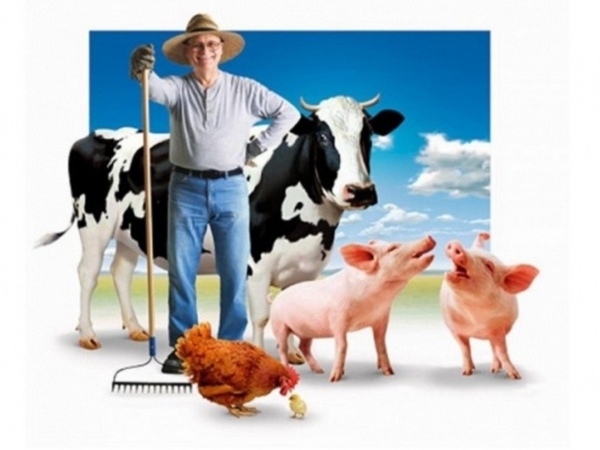  «Сельский бизнес с нуля»Центр дополнительного профессионального образования ФГБОУ ВО Курганская ГСХА проводит специализированные образовательные курсы для лиц, участвующих в конкурсе на право получения государственной поддержки начинающим фермерам и грантов на развитие семейных животноводческих ферм «Сельский бизнес с нуля».      Период проведения курсов – декабрь 2016 г.      В рамках 5-дневных курсов опытные преподаватели и специалисты расскажут о перспективных направлениях бизнеса на селе, формах предпринимательской деятельности в АПК, формах государственной поддержки, источниках финансирования бизнеса, системах налогообложения сельхозтоваропроизводителей, методике составления бизнес-плана, особенностях оформления презентации и защиты своих инвестиционных проектов.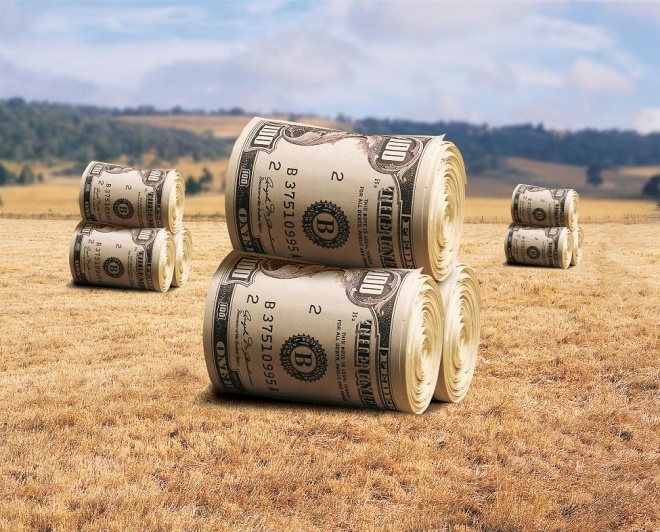 По результатам прохождения курсов слушатели получают сертификаты, а также консультативную помощь от специалистов консалтингового центра ФГБОУ ВО Курганская ГСХА. Стоимость обучения – 8000 р.Слушателям курсов бесплатно предоставляется место для проживания в общежитии.ФГБОУ ВО Курганская ГСХА рассмотрит возможность реализации курсов на базе своих филиалов – Петуховский техникум механизации и электрификации сельского хозяйства (г. Петухово, ул. Красная, д. 66); Куртамышский сельскохозяйственный техникум (г. Куртамыш, ул. Студенческая, 1); Чашинский государственный аграрно-технологический колледж (Каргпольский район, п. Чаши, ул. Советская, 1).Подробную информацию о курсах можно получить по телефону 89129717286, либо направив запрос на e-mail: dpo-ksaa@mail.ru. Руководитель центра Палий Дмитрий Викторович.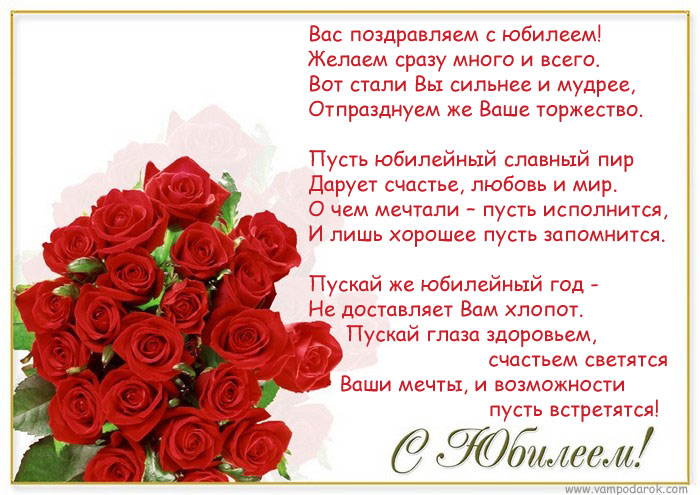 Васильеву Зинаиду Ифановну                                                      с 70-летиемПутинцеву Зою Романовну                                                    с 70-летиемНечеухину Людмилу Семёновну                                                    с 60-летием Ксенофонтову Людмилу Леонидовну                                                      с 60-летиемСартакова Александра Леонидовича                                                    с 55-летием                                                                                                                                                                           День матери российские граждане ежегодно отмечают в последнее ноябрьское воскресенье. Официально праздник был утвержден в 1988 году по предложению Алевтины Апариной, возглавлявшей в тот период Комитет Государственной думы по делам женщин, семьи и молодежи. Приказ об учреждении государственного праздника был подписан президентом РФ Борисом Ельциным.    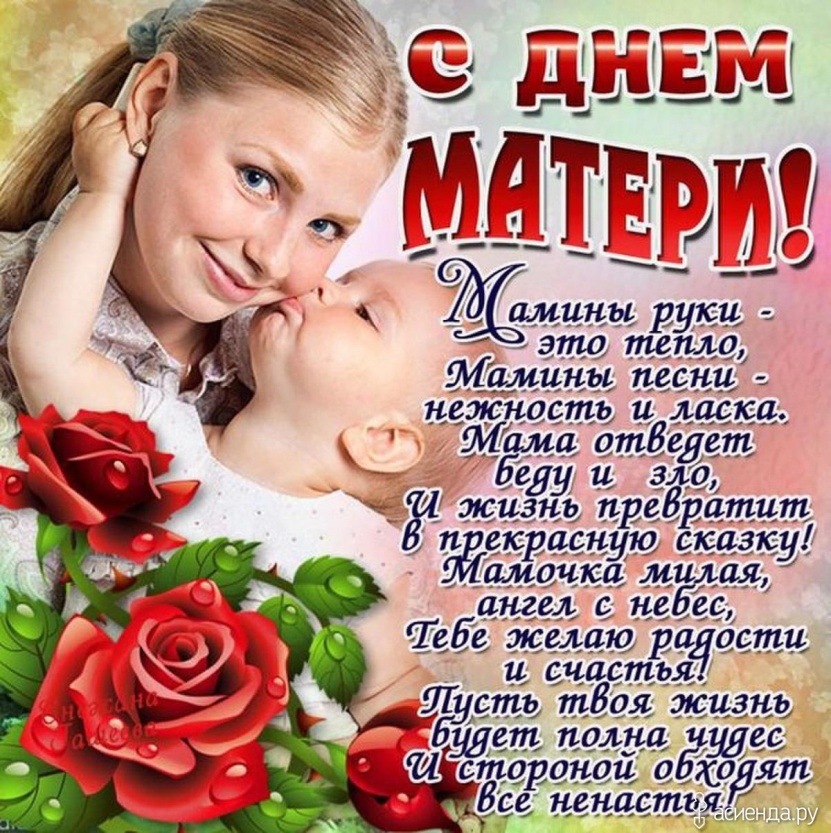 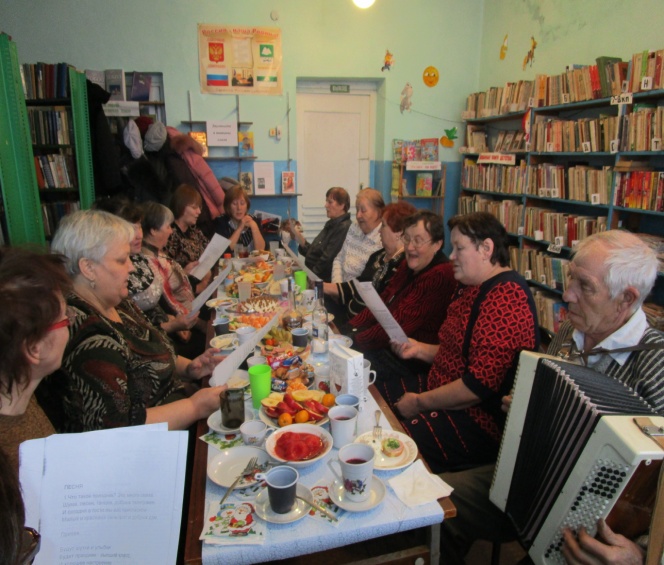 29 ноября в библиотеке прошло заседание клуба «Вдохновение», посвященное Дню Матери Праздничное застолье, приготовленное руками участниц мероприятия, удивило необычными блюдами, дегустацию проводили все вместе, застольные игры, конкурсы развеселили от души, задушевные русские песни растрогали до слез, а шуточная лотерея, загадки, задорные частушки никого из присутствующих не оставили равнодушным.Директор Раскатихинского КДО Сартакова О.Н.Берегите своих матерей…Берегите своих матерей, уважайте, цените, лелейте,Окружайте любовью своей, и душою, и сердцем болейте.Мы богаты, пока рядом мать, к ней приходим, когда все постыло,Ей достаточно просто обнять, прошептать:«Я с тобою, мой милый!»Нет честней, бескорыстней любви и теплее лучистого взгляда,Забывая обиды свои, нас в беде поддержать они рады.Не забудьте, что где-то вас ждут. Приезжайте, почаще звоните,Даже несколько скромных минут, не жалея в душе, подарите.Берегите своих матерей, успевайте, пока они рядом,Относитесь, как можно теплей-ничего им другого не надо.
РАСКАТИХИНСКАЯ  СЕЛЬСКАЯ   ДУМАРЕШЕНИЕ от  17 ноября 2016 года  № 28О внесении изменений в Устав Раскатихинского сельсовета Притобольного района Курганской областиВ соответствии с Федеральным законом от 23 июня 2016 года № 197-ФЗ «О внесении изменений в статью 26.3 Федерального закона «Об общих принципах организации законодательных (представительных) и исполнительных органов государственной власти субъектов Российской Федерации» и Федеральный закон «Об общих принципах организации местного самоуправления в Российской Федерации», руководствуясь Федеральным законом от 6 октября 2003 года № 131-ФЗ  «Об общих принципах организации местного самоуправления в Российской Федерации», Уставом Раскатихинского сельсовета Притобольного района Курганской области, Раскатихинская сельская Дума РЕШИЛА: 1. Внести в Устав Раскатихинского сельсовета Притобольного района Курганской области следующее изменение:1) статью 6.1 дополнить пунктом 27 следующего содержания:«27) осуществление мероприятий в сфере профилактики правонарушений, предусмотренных Федеральным законом «Об основах системы профилактики правонарушений в Российской Федерации».».      2. Настоящее решение обнародовать в помещениях Администрации Раскатихинского сельсовета, Раскатихинской сельской библиотеки, отделении почтовой связи Раскатиха Кетовского почтамта Управления федеральной почтовой связи Курганской области – филиала ФГПУ «Почта России» в течение 7 дней  со дня его поступления из территориального органа уполномоченного федерального органа исполнительной власти в сфере регистрации уставов муниципальных образований.  3. Контроль за выполнением настоящего решения возложить на комиссию Раскатихинской сельской Думы по местному самоуправлению и социальным вопросам.Председатель Раскатихинской сельской Думы   А.А.Тутуков        Глава Раскатихинского сельсовета    А.А.ТутуковРЕШЕНИЕ от  17 ноября 2016 года  № 29О внесении изменений в решение Раскатихинской сельской Думы от 18 ноября 2015 года № 29 «Об утверждении Положения о бюджетном процессе в Раскатихинском сельсовете» В целях приведения нормативного правового акта в соответствие с действующим законодательством, на основании статьи 9 Бюджетного кодекса Российской Федерации, Устава Раскатихинского сельсовета Притобольного района Курганской области, Раскатихинская сельская Дума РЕШИЛА:1. Внести в решение Раскатихинской сельской Думы от 18 ноября 2015 года № 29 «Об утверждении Положения о бюджетном процессе в Раскатихинском сельсовете» следующие  изменения:1) пункт 74 статьи 23 раздела III приложения дополнить подпунктом 3.1 следующего содержания:«3.1) проект бюджетного прогноза (проект изменений бюджетного прогноза) Раскатихинского сельсовета на долгосрочный период (за исключением показателей финансового обеспечения муниципальных программ Раскатихинского сельсовета)»;2) в подпункте 1 пункта 100 статьи 31 раздела IV приложения слова «бюджетных обязательств» заменить словами «и учет бюджетных и денежных обязательств».2. Приостановить до 1 января 2017 года действие абзаца первого пункта 74 статьи 23  раздела III приложения  к решению Раскатихинской сельской Думы от 18 ноября 2015 года № 29 «Об утверждении Положения о бюджетном процессе в Раскатихинском сельсовете» в части срока внесения проекта решения о бюджете Раскатихинского сельсовета на очередной финансовый год и плановый период на рассмотрение Раскатихинской сельской  Думы.3. Установить, что в 2016 году Глава Раскатихинского сельсовета вносит на рассмотрение Раскатихинской сельской  Думы проект решения о бюджете Раскатихинского сельсовета  на 2017 год и на плановый период 2018 и 2019 годов не позднее 20 ноября 2016 года.4. Настоящее решение вступает в силу со дня его обнародования в помещениях Администрации Раскатихинского сельсовета, Раскатихинской сельской библиотеки, отделении почтовой связи Раскатиха Кетовского почтамта Управления федеральной почтовой связи Курганской области – филиала ФГПУ «Почта России».5. Контроль за выполнением настоящего решения возложить на комиссию Раскатихинской сельской Думы по бюджету и финансам.Председатель Раскатихинской сельской Думы    А.А.Тутуков        Глава Раскатихинского сельсовета     А.А.Тутуков                                                                                                                               РЕШЕНИЕ от 17 ноября 2016 года № 30О внесении изменений в решение от 22 декабря 2015 года № 32 «О бюджете Раскатихинского сельсовета на 2016 год»На основании статьи 9 Бюджетного кодекса Российской Федерации, в соответствии  со статьей 46 Устава Раскатихинского сельсовета Притобольного района Курганской области Раскатихинская сельская Дума РЕШИЛА: 	        1. Внести в решение Раскатихинской сельской Думы от 22 декабря 2015 года № 32 «О  бюджете Раскатихинского сельсовета на 2016 год» следующие изменения:        1) пункт 1 изложить в следующей редакции:                                                                                                                                                     «1. Утвердить основные характеристики  бюджета Раскатихинского сельсовета на 2016 год:1) общий объем доходов бюджета Раскатихинского сельсовета в сумме 2475415 рублей 00 копеек, в том числе:а) объем налоговых и неналоговых доходов в сумме 693000 рублей;б) объем безвозмездных поступлений в сумме 1782415 рублей 00копеек, в том числе:объем безвозмездных поступлений от других бюджетов бюджетной системы         Российской Федерации в сумме 1732415 рублей 00 копеек, из них:                           - дотации бюджетам поселений на выравнивание бюджетной обеспеченности в сумме 289000 рублей;- дотации бюджетам поселений на поддержку мер по обеспечению сбалансированности бюджетов в сумме 1353800 рубля 00 копеек;   - субвенции бюджетам поселений на осуществление первичного воинского учета на территориях, где отсутствуют военные комиссариаты в сумме 51700 рублей;- межбюджетные трансферты, передаваемые бюджетам поселений на реализацию дополнительных мероприятий, направленных на снижение напряженности на рынке труда в сумме 5200 рублей;-  прочие межбюджетные трансферты, передаваемые бюджетам поселений в сумме 6700 рублей 00 копеек;- субвенции на исполнение государственных полномочий по предоставлению мер социальной поддержки  лиц, проживающих и работающих в сельской местности в сумме 26000 рублей 00 копеек;-  субвенции на осуществление отдельных государственных полномочий в сфере определения перечня должностных лиц, уполномоченных составлять протоколы об административных правонарушениях в сумме 15 рублей 00 копеекобъем прочих безвозмездных поступлений в сумме 50000 рублей; 2) общий объем расходов бюджета Раскатихинского сельсовета в сумме 2538924 рубля 01 копейка;3) превышение расходов над доходами (дефицит) бюджета Раскатихинского сельсовета в сумме  63509 рублей 01 копейка.»;2) приложение 1 изложить в редакции согласно приложению 1 к настоящему решению;3) приложение 5 изложить в редакции согласно приложению 5 к настоящему решению;4) приложение 6 изложить в редакции согласно приложению 6 к настоящему решению;5) приложение 7 изложить в редакции согласно приложению 7 к настоящему решению.2. Настоящее решение опубликовать в газете «Раскатихинский вестник».3. Контроль за выполнением настоящего решения возложить на комиссию Раскатихинской сельской Думы по бюджету и финансам. (см.приложения на сайте сельских поселений)Председатель Раскатихинской сельской Думы   А.А.Тутуков     Глава Раскатихинского сельсовета    А.А.ТутуковРЕШЕНИЕ от  17 ноября 2016 года № 31О ходе исполнения бюджета Раскатихинского сельсовета на 2016 год за 9 месяцев 2016 годаВ соответствии со статьей 46 Устава Раскатихинского сельсовета Притобольного района Курганской области, статьей 35 Положения о бюджетном процессе в Раскатихинском сельсовете, Раскатихинская сельская Дума РЕШИЛА:    Сообщение главного бухгалтера Раскатихинского сельсовета Тюленевой Р.П. «О ходе исполнения  бюджета Раскатихинского сельсовета на 2016 год за 9 месяцев 2016 года» согласно приложению к настоящему решению принять к сведению.    1. Настоящее решение вступает в силу с момента его принятия.    2. Настоящее решение опубликовать в газете «Раскатихинский вестник».    3. Контроль за выполнением  настоящего решения возложить на комиссию Раскатихинской сельской Думы по бюджету и финансам.Глава Раскатихинского сельсовета        А.А.Тутуков Справка  об исполнении бюджета Раскатихинского сельсовета за 9 месяцев 2016 года	РАСКАТИХИНСКАЯ СЕЛЬСКАЯ ДУМАРЕШЕНИЕ от 17 ноября 2016 года  № 32О признании утратившим силу решения Раскатихинской сельской Думы от 8 апреля 2016 года № 8 «Овнесении изменений в решение Раскатихинской сельской Думы от 18 ноября 2014 года № 31 «Обустановлении земельного  налога на территории Раскатихинского сельсовета»         В целях приведения нормативной правовой базы Раскатихинской сельской Думы в соответствие  с действующим законодательством Российской Федерации, Раскатихинская сельская Дума РЕШИЛА:         1. Решение Раскатихинской сельской Думы от 8 апреля 2016 года № 8 «О внесении изменений в решение Раскатихинской сельской Думы от 18 ноября 2014 года № 31 «Об установлении земельного налога на территории Раскатихинского сельсовета» признать утратившим силу.2. Настоящее решение вступает в силу не ранее чем по истечении одного месяца со дня его официального опубликования и применяется к правоотношениям, возникшим с 1 января 2017 года.3. Контроль за выполнением настоящего решения возложить на комиссию Раскатихинской сельской Думы по бюджету и финансам. Председатель Раскатихинской сельской Думы   А.А.Тутуков     Глава Раскатихинского сельсовета   А.А.Тутуков           Внесены следующие изменения в административные регламенты предоставления муниципальных услуг:«Администрация Раскатихинского сельсовета обеспечивает инвалидам:- условия для беспрепятственного доступа к зданию, в котором предоставляется муниципальная услуга, либо, когда это возможно, обеспечить предоставление необходимых услуг по месту жительства инвалида или в дистанционном режиме;- условия для беспрепятственного пользования транспортом, средствами связи и информации;         - возможность самостоятельного передвижения по территории, на которой расположено здание, в котором предоставляется муниципальная услуга, входа в здание и выхода из него, посадки в транспортное средство и высадки из него, в том числе с использованием кресла-коляски;         - сопровождение инвалидов, имеющих стойкие расстройства функции зрения и самостоятельного передвижения, и оказание им помощи;         - надлежащее размещение оборудования и носителей информации, необходимых для обеспечения беспрепятственного доступа инвалидов к зданию, в котором предоставляется муниципальная услуга, и к услугам с учетом ограничений их жизнедеятельности;         - дублирование необходимой для инвалидов звуковой и зрительной информации, а также надписей, знаков и иной текстовой и графической информации знаками, выполненными рельефно-точечным шрифтом Брайля, допуск сурдопереводчика и тифлосурдопереводчика;- допуск собаки-проводника в здание, в котором предоставляется муниципальная услуга, при наличии документа, подтверждающего её специальное обучение и выдаваемого по форме и в порядке, которые определяются федеральным органом исполнительной власти, осуществляющим функции по выработке и реализации государственной политики и нормативно-правовому регулированию в сфере социальной защиты населения;         - оказание работниками Администрации, предоставляющих муниципальные услуги населению, помощи инвалидам в преодолении барьеров, мешающих получению ими услуг наравне с другими лицами.».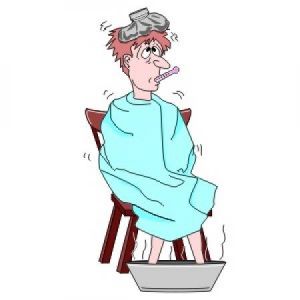 Памятка для родителей"Первая помощь при обморожениях"         Обморожение происходит под воздействием низких температур, а его результатом может стать повреждение частей тела или даже их омертвение. Достаточной для обморожения может стать температура ниже -10 - -20°С.         При этой температуре происходят сосудистые изменения, спазмируются мелкие кровеносные сосуды. При температуре ниже -30°С уже гибнут клетки.         Ниже -34°С происходит общее охлаждение организма. Это более распространенные условия для обморожения, характерные для зимнего периода. Но даже весной или осенью, при температуре окружающей среды выше О°С можно получить обморожение кожи. Причинами обморожения будут: сильный ветер, высокая влажность, длительное пребывание на улице.            Часто способствующим фактором обморожения является сильное алкогольное опьянение. Обычно обморожение в таком состоянии приводит к ампутациям конечностей.            НЕЛЬЗЯ при обморожениях проводить быстрое нагревание, растирать снегом, при глубоком обморожении втирать жир, масла, спирт! Самыми частыми по обморожению случаями являются обморожение ног и обморожение пальцев рук.             Если обморожены ноги в легкой степени, то их следует опустить в таз с холодной водой температуры 24°С примерно на 1 минуту. Вытащите ноги и промокните их аккуратно полотенцем, без растираний. Наберите теперь более теплую воду в таз, но не горячую. Поставьте ноги в теплую воду, легко погладьте их под водой до 20-30 минут. Опять вытащите и промокните их полотенцем. Смажьте ноги оливковым маслом.         В группе риска обморожения ног состоят те, у кого есть проблемы с кровообращением ног (атеросклероз сосудов), или те, кто носит тесную обувь. Если же вдруг случилось обморожение пальцев рук, то стоит сделать контрастные ванночки: сначала прохладные от 24°С, потом теплые - до 37-40°С. В теплую воду можно добавить ромашку или кору дуба. После стоит аккуратно промокнуть руки полотенцем и смазать жирным кремом или наложить сухую согревающую повязку.        Первая болезненность, которую вы снимете, может перерасти в хронически повышенную реакцию на холод. Более тяжелое обморожение рук вообще может привести к скорому перерождению суставных сумок, суставов. Единственной профилактикой обморожения рук является ношение теплых перчаток, а лучше варежек.         К группе риска обморожения пальцев рук относятся те, кто имеет пониженное кровяное давление, вегетососудистую дистонию, атеросклероз сосудов, другие сердечнососудистые заболевания.       Обморожение щек мы редко воспринимаем всерьез. Но это лишь до наступления самого случая. Обморожение щек – это не розовые щечки, а наоборот, бледные. После согревания появляются красные пятна с отечностью. Кожа щек может стать уплотненной. Дня через два может появиться синюшность, которая сменится со временем зеленым, желтым цветом. При обморожении щеки рекомендуют обработать мазью бепантен или спасатель, траумель.        Перед выходом на мороз, особенно детям, нужно смазывать щечки специальными жирными кремами от мороза, но не увлажняющими. Лечение обморожения щек у детей лучше проводить под наблюдением педиатра. Среди самых частых именно детских обморожений – железное обморожение. Дети любят проверять, прилипает ли язык к ручке двери.        В этом случае, нужно полить теплой, но не горячей водой на прилипший к железу язык. Если есть рана, нужно обратиться к врачу. Чтобы не произошло случайное обморожение у ребенка, обязательно надевайте ему варежки. Стоит быть аккуратными при гулянии в мороз на улице:  не катать ребенка на качелях;  не разрешать лазить по металлическим снарядам;  не давать лопатку с металлической ручкой;  металлические детали санок нужно окутать одеялом.       ПОМНИТЕ, что у малышей организм еще не приучен регулировать теплообмен, поэтому маленькие дети наиболее склонны к обморожению. Младенцы даже при О°С могут получить обморожение. Детки постарше тоже могут сильно замерзать без движения, постояв, посидев на улице продолжительное время. Не стоит забывать и о том, что промокшая одежда – дополнительный фактор обморожения. Дети могут пропотеть от лишней одежды или игры в снежки, других подвижных игр. Самые доступные для мороза участки на теле ребенка: щечки, подбородок, пальцы рук, носик, ушки.         Если произошло обморожение ног, нужно нести ребенка на руках, а не заставлять бежать, стучать ножками для согревания. Обморожение у детей можно определить по признакам:  бледная, холодная кожа с мурашками или белыми пятнами;  дрожь;  сонливость или излишняя разговорчивость; трудности с произношением слов, отрывистость речи;  кожа теряет чувствительность, становится твердой на ощупь;  температура тела около 35°С.         При легкой степени обморожения, помещаем ребенка в теплую ванну с температурой 36-37°С, доводим в течение 40 минут до 40°С. Аккуратно массируем части тела. После ванны вытираем ребенка, накладываем повязки из марли, ваты и целлофана, заворачиваем в шерстяную ткань.          Если произошло обморожение пальцев, то обязательно следует проложить между ними полоски бинта. Напоите ребенка горячим молоком или чаем.          Кстати, дорогие женщины, в сильные морозы лучше исключить ношение сережек, колец, даже золотых и серебряных.          Правила поведения в морозы:  при сильных морозах, по возможности оставаться дома.  находясь на улице — не стойте на одном месте, двигайтесь. Используйте для обогрева ближайшие помещения: магазины, и т.д.;  одежда должна быть легкая, многослойная и обязательно из натуральных тканей. И не забывайте про голову — наденьте шапку и шарф, носите варежки, а не перчатки. Забудьте об утягивающих колготках, излишне тесных джинсах и всем остальном, что может нарушить кровообращение. На ноги — свободные сапоги и шерстяные носки. Только после плотного завтрака или обеда можно выходить на улицу в сильный мороз. Будьте здоровы!Главный редактор: Тутуков А.А.                                              Ответственный секретарь: Сартакова О.Н.Заместитель главного редактора: Левенцова Н.М.         Дизайн и компьютерная вёрстка: Анфиногенова Н.В.Телефон: 9-87-17.     Тираж 50 экз.Доходы бюджета Раскатихинского сельсовета за 9 месяцев 2016 года по кодам видов и подвидов доходовДоходы бюджета Раскатихинского сельсовета за 9 месяцев 2016 года по кодам видов и подвидов доходовДоходы бюджета Раскатихинского сельсовета за 9 месяцев 2016 года по кодам видов и подвидов доходовДоходы бюджета Раскатихинского сельсовета за 9 месяцев 2016 года по кодам видов и подвидов доходовДоходы бюджета Раскатихинского сельсовета за 9 месяцев 2016 года по кодам видов и подвидов доходовДоходы бюджета Раскатихинского сельсовета за 9 месяцев 2016 года по кодам видов и подвидов доходовКод доходапо КДКод доходапо КДНаименование показателяУточненныйбюджетна 2016 год,рублейИсполненона 1 октября2016 года, рублейПроцент исполненияза  9 месяцев       2016 года к плануна 2016 год1 00 00000 00 0000 0001 00 00000 00 0000 000Доходы654000,00334034,91481 01 00000 00 0000 000 1 01 00000 00 0000 000 Налоги на прибыль ,доходы21000,0014170,25671 01 02000 01 0000 1101 01 02000 01 0000 110Налог на доходы физических лиц21000,0014170,25671 01 02010 01 1000 1101 01 02010 01 1000 110Налог на доходы физических лиц с  доходов, облагаемых по налоговой  ставке, установленной пунктом 1 статьи 224 Налогового Кодекса РФ,  за исключением доходов, полученных физическими лицами. 21000,0014170,25671 03 00000 00 0000 0001 03 00000 00 0000 000Налоги на товары (работы, услуги),реализуемые на территории Российской Федерации352000,00282949,50801 03 02000 01 0000 1101 03 02000 01 0000 110Акцизы по подакцизным товарам (продукции), производимым на территории Российской Федерации352000,00282949,50801 03 02230 01 0000 1101 03 02230 01 0000 110Доходы от уплаты акцизов на дизельное топливо, подлежащие распределению между бюджетами субъектов Российской Федерации и местными бюджетами с учетом установленных дифференцированных нормативов отчислений в местные бюджеты11800095101,68811 03 02240 01 0000 1101 03 02240 01 0000 110Доходы от уплаты акцизов на моторные масла для дизельных и (или) карбюраторных (инжекторных) двигателей, подлежащие распределению между бюджетами субъектов Российской Федерации и местными бюджетами с учетом установленных дифференцированных нормативов отчислений в местные бюджеты3000,001515,64501 03 02250 01 0000 1101 03 02250 01 0000 110Доходы от уплаты акцизов на автомобильный бензин, подлежащие распределению между бюджетами субъектов Российской Федерации и местными бюджетами с учетом установленных дифференцированных нормативов отчислений в местные бюджеты231000199464,07861 03 02260 01 0000 1101 03 02260 01 0000 110Доходы от уплаты акцизов на прямогонный бензин, подлежащие распределению между бюджетами субъектов Российской Федерации и местными бюджетами с учетом установленных дифференцированных нормативов отчислений в местные бюджеты-13131,891 05 00000 00 0000 0001 05 00000 00 0000 000Единый сельскохозяйственный налог648,601 05 03010 01 1000 1101 05 03010 01 1000 110Единый сельскохозяйственный налог648,601 06 00000 00 0000 0001 06 00000 00 0000 000Налог на имущество315000,0030764,56101 06 01000 00 0000 1101 06 01000 00 0000 110Налог на имущество физических лиц25000,002490,67101 06 01030 10 0000 1101 06 01030 10 0000 110Налог на имущество физических лиц, зачисляемый в бюджеты поселений 25000,002490,67101 06 06000 00 0000 1101 06 06000 00 0000 110Земельный налог290000,0028273,89101 06 06010 00 0000 1101 06 06010 00 0000 110Земельный налог, взимаемый по ставке, установленной подпунктом  1 пункта 1 статьи 394 Налогового Кодекса РФ  290000,0028273,89101 06 06043 10 0000 1101 06 06043 10 0000 110Земельный налог, взимаемый по  ставке, установленной подпунктом  1 пункта 1 статьи 394 Налогового кодекса РФ, зачисляемый в  бюджеты поселений290000,0028273,89101 08 00000 00 0000 0001 08 00000 00 0000 000Государственная пошлина, сборы5000,001 08 04000 00 0000 1101 08 04000 00 0000 110Государственная пошлина за совершение нотариальных действий  (за исключением действий, совершаемых консульскими учреждениями Российской Федерации)5000,001 08 04020 10 0000 1101 08 04020 10 0000 110Государственная пошлина за совершение нотариальных действий должностными лицами органов местного самоуправления, уполномоченными в соответствии с законодательными актами Российской Федерации за совершение нотариальных действий5000,001 11 05000 00 0000 1201 11 05000 00 0000 120Доходы от использования имущества,  находящегося в государственной и муниципальной собственности5502,001 11 05025 00 0000 1201 11 05025 00 0000 120Доходы ,получаемые в виде арендной либо иной платы за передачу в возмездное пользование государственного и муниципального имущества (за исключением имущества автономных учреждений, а также имущества государственных и муниципальных предприятий, в том числе казенных)5502,001 11 05025 10 0000 1201 11 05025 10 0000 120Доходы, получаемые в виде арендной платы, а также средства от продажи права на заключение договоров аренды за земли, находящиеся в собственности сельских поселений  (за исключением земельных участков  муниципальных автономных учреждений)5502,002 00 00000 00 0000 0002 00 00000 00 0000 000БЕЗВОЗМЕЗДНЫЕ ПОСТУПЛЕНИЯ1782415,001368312,80772 02 00000 00 0000 0002 02 00000 00 0000 000Безвозмездные поступления от других  бюджетов бюджетной системы  Российской Федерации1732415,001333555,50772 02 01000 00 0000 1512 02 01000 00 0000 151Дотации от других бюджетов бюджетной  системы Российской Федерации1642800,001275790,00772 02 01001 00 0000 1512 02 01001 00 0000 151Дотации на выравнивание уровня  бюджетной обеспеченности289000,00216000,00752 02 01001 10 0000 1512 02 01001 10 0000 151Дотации бюджетам поселений на выравнивание уровня бюджетной  обеспеченности289000,00216000,00752 02 01003 00 0000 1512 02 01003 00 0000 151Дотации на поддержку мер по  обеспечению сбалансированности  бюджетов1353800,001059790,00782 02 01003 10 0000 1512 02 01003 10 0000 151Дотации бюджетам поселений на поддержку мер по обеспечению  сбалансированности бюджетов1353800,001059790,00782 02 03000 00 0000 1512 02 03000 00 0000 151Субвенции бюджетам субъектов Российской Федерации  и муниципальных образований77715,0051065,50652 02 03010 00 0000 1512 02 03010 00 0000 151Субвенции бюджетам на осуществление  первичного  воинского учета на территориях,  где отсутствуют военные комиссариаты51700,0028500,00552 02 03015 10 0000 1512 02 03015 10 0000 151Субвенции бюджетам поселений  на осуществление  первичного воинского учету на территориях, где отсутствуют военные комиссариаты51700,0028500,00552 02 03024 00 0000 1512 02 03024 00 0000 151Субвенции  бюджетам поселений на выполнение передаваемых полномочий  субъектов Российской Федерации 26015,0022565,50872 02 03024 10 0000 1512 02 03024 10 0000 151Субвенция на исполнение государственных полномочий по представлению мер социальной поддержки лиц, проживающих и работающих в сельской местности 26000,0022550,50872 02 03024 10 0000 1512 02 03024 10 0000 151Субвенции на осуществление отдельных государственных полномочий в сфере определения перечня должностных лиц, уполномоченных составлять протоколы об административных правонарушениях15,0015,001002 02 04000 00 0000 1512 02 04000 00 0000 151Иные межбюджетные трансферты11900,006700,00562 02 04029 10 0000 1512 02 04029 10 0000 151Межбюджетные трансферты, передаваемые бюджетам поселений на реализацию дополнительных мероприятий, направленных на снижение напряженности на рынке труда 5200,002 02 04999 10 0000 1512 02 04999 10 0000 151Прочие межбюджетные трансферты, передаваемые бюджетам поселений6700,006700,001002 07 00000 00 0000 1802 07 00000 00 0000 180ПРОЧИЕ БЕЗВОЗМЕЗДНЫЕ ПОСТУПЛЕНИЯ50000,0034757,30702 07 05000 10 0000 1802 07 05000 10 0000 180Прочие безвозмездные поступления в бюджеты поселений50000,0034757,3070ИТОГО ДОХОДОВ2475415,001702347,7167Расходы бюджета Раскатихинского сельсовета за 9 месяцев 2016 года по разделам и подразделам классификации расходовРасходы бюджета Раскатихинского сельсовета за 9 месяцев 2016 года по разделам и подразделам классификации расходовРасходы бюджета Раскатихинского сельсовета за 9 месяцев 2016 года по разделам и подразделам классификации расходовРасходы бюджета Раскатихинского сельсовета за 9 месяцев 2016 года по разделам и подразделам классификации расходовРасходы бюджета Раскатихинского сельсовета за 9 месяцев 2016 года по разделам и подразделам классификации расходовРасходы бюджета Раскатихинского сельсовета за 9 месяцев 2016 года по разделам и подразделам классификации расходовРзПрНаименованиеНаименованиеУточнен.бюджет на 2016г.Исполненоза 9 мес.2016г.%исполнен.0100Общегосударственные вопросы Общегосударственные вопросы 986830,00635667,00650102Функционирование высшего должностного лица субъекта Российской Федерации  и органа местного самоуправленияФункционирование высшего должностного лица субъекта Российской Федерации  и органа местного самоуправления280800,00181317,00650104Функционирование Правительства  Российской Федерации, высших органов исполнительной власти субъектов Российской Федерации,  местных администраций Функционирование Правительства  Российской Федерации, высших органов исполнительной власти субъектов Российской Федерации,  местных администраций 682635,00436170,00640107Обеспечение проведения выборов и референдумовОбеспечение проведения выборов и референдумов18180,0018180,001000111Резервные фондыРезервные фонды3000,000113Другие общегосударственные вопросыДругие общегосударственные вопросы2215,002215,001000200Национальная оборонаНациональная оборона51700,0021780,64420203Мобилизационная и вневойсковая  подготовкаМобилизационная и вневойсковая  подготовка51700,0021780,64420300Национальная безопасностьправоохранительная деятельностьНациональная безопасностьправоохранительная деятельность655241,00460572,62700310Обеспечение противопожарной  безопасностиОбеспечение противопожарной  безопасности655241,00460572,62700400Национальная экономикаНациональная экономика402311,8793800,00230401Общеэкономические вопросыОбщеэкономические вопросы5200,000409Дорожное хозяйствоДорожное хозяйство397111,8793800,00230500Жилищно-коммунальное хозяйствоЖилищно-коммунальное хозяйство34218,140502Коммунальное хозяйствоКоммунальное хозяйство1821,000503БлагоустройствоБлагоустройство32397,140800Культура, кинематография и средства массовой информацииКультура, кинематография и средства массовой информации404123,00230851,49570801КультураКультура329040,00187255,49570804Другие вопросы в области культуры, кинематографииДругие вопросы в области культуры, кинематографии76083,0043596,00571000Социальная политикаСоциальная политика3500,003500,001001006Другие вопросы в области социальной политикиДругие вопросы в области социальной политики3500,003500,00100ИТОГО РАСХОДОВ:ИТОГО РАСХОДОВ:253892,011448386,7541Дефицит (-), профицит (+)Дефицит (-), профицит (+)-63509,01253960,96